Name:  Click Here To Enter Student Full Name	Class Period:  Date (enter current date):  1/1/2001 Chapter 2 Exam	A ________ occurs when a business or government spends less than it receives in income.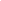 A) budget deficitB) budget shortfallC) budget over-runD) budget surplus	Gross domestic product is the:A) dollar value of all final goods and services produced in a country during one year.B) dollar value of all goods and services produced in a country during one year.C) price-adjusted value of all goods and services produced in a country during one year.D) value of all of all final goods and services produced in, or imported to, a country during one year.	The most watched measure of inflation is called the ________.A) Consumer Price Index (CPI)B) Cost of Living Index (CLI)C) Producer Cost Index (PCI)D) Retail Price Index (RPI)	During the recession of 2000-2002, there was approximately a 5 percent rate of deflation in the United States.TrueFalse	A bond represents a loan made by one party to a business or the government.TrueFalse	Consumer debt includes each of the following except:A) unspent consumer income.B) home mortgages.C) unpaid credit card balances.D) home-improvement loans.	If there was a 3 percent rate of inflation in each of the past three years, products that cost $500 three years ago would now cost approximately:A) $515B) $530C) $545D) $560	There has never been a true depression in the United States.TrueFalse	________ is the measure of output in relation to a unit of input.A) YieldB) ProfitC) ReturnD) Productivity	The U.S. Department of Labor measures retail transactions when businesses sell goods or services to each other.TrueFalseName:  Click Here To Enter Student Full Name	Class Period:  Date (enter current date):  1/1/2001 	A ________ is a period of time in which demand begins to decrease, businesses lower production, unemployment begins to rise and GDP growth slows for two or more quarters of the calendar year.A) slumpB) downturnC) recessionD) trough	The ________ is the rate of interest charged by banks to their best business customers.A) discount rateB) corporate rateC) mortgage rateD) prime rate	A ________ represents a unit of ownership in a corporation.A) corporate bondB) corporate income statementC) share of corporate stockD) corporate balance sheet	The movement of the economy between good and bad times over many years is often referred to as:A)  the ups and downs.B) fate.C) income fluctuations.D) the business cycle.	Economic growth is important because it provides jobs and allows people an opportunity to better meet their needs and wants.TrueFalse	People who own part of a corporation are said to have:A) equity in that business.B) interest in that business.C) possession of that business.D) control over that business.	People who save are most likely to be interested in the rate of interest paid on:A) short-term U.S. government debt obligations.B) loans made by the Federal Reserve to private banks.C) certificates of deposit.D) long-term U.S. government debt obligations.	If intermediate goods were counted as a part of GDP, the value of these goods would be counted twice.TrueFalse	All people above 16 who are actively working or seeking work make up the:A) unemployment rate.B) employment pool.C) labor force.D) labor organization.	Without personal saving there could be no capital spending projects carried out by businesses.TrueFalse